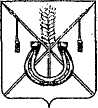 АДМИНИСТРАЦИЯ КОРЕНОВСКОГО ГОРОДСКОГО ПОСЕЛЕНИЯ КОРЕНОВСКОГО РАЙОНАПОСТАНОВЛЕНИЕот 24.01.2024 	   		                                     			  № 120г. Кореновск О проекте решения Совета Кореновского городского поселения Кореновского района «О внесении изменений в решениеСовета Кореновского городского поселения Кореновского районаот 25 мая 2016 года № 198 «Об утверждении порядка предотвращенияи (или) урегулирования конфликта интересов для лиц, замещающих муниципальные должности Кореновского городского поселения Кореновского района»(с изменениями от 26 октября 2016 года № 240)В соответствии с решением Совета Кореновского городского           поселения Кореновского района от 22 апреля 2014 года № 426 «О порядке внесения проектов муниципальных правовых актов в Совет                Кореновского городского поселения Кореновского района» (с изменениями          от 28 июня 2017 года № 307), администрация Кореновского городского поселения Кореновского района п о с т а н о в л я е т: 1. Согласиться с проектом решения Совета Кореновского              городского поселения Кореновского района «О внесении изменений в решение Совета Кореновского городского поселения Кореновского района                       от 25 мая 2016 года № 198 «Об утверждении порядка предотвращения и (или) урегулирования конфликта интересов для лиц, замещающих муниципальные должности Кореновского городского поселения Кореновского района»              (с изменениями от 26 октября 2016 года № 240)».2. Направить проект решения «О внесении изменений в решение Совета Кореновского городского поселения Кореновского района от 25 мая 2016 года № 198 «Об утверждении порядка предотвращения и (или) урегулирования конфликта интересов для лиц, замещающих муниципальные должности Кореновского городского поселения Кореновского района» (с изменениями     от 26 октября 2016 года № 240)» в Совет Кореновского городского поселения Кореновского района для рассмотрения в установленном порядке (прилагается).3. Назначить представителем главы Кореновского городского поселения Кореновского района при обсуждении данного проекта решения                              в Совете Кореновского городского поселения Кореновского района главного специалиста организационно-кадрового отдела администрации Кореновского городского поселения Кореновского района Е.Е. Чукланову.4. Общему отделу администрации Кореновского городского поселения Кореновского района (Козыренко) обеспечить размещение                  настоящего постановления на официальном сайте администрации Кореновского городского поселения Кореновского района в информационно-телекоммуникационной сети «Интернет». 5. Постановление вступает в силу со дня его подписания.ГлаваКореновского городского поселенияКореновского района                                                                           М.О. ШутылевПРОЕКТ РЕШЕНИЯСовета Кореновского городского поселения Кореновского районаот ____________ 					                                       № ___________ г. КореновскО внесении изменений в решение Совета Кореновского городского поселения Кореновского района от 25 мая 2016 года                   № 198 «Об утверждении порядка предотвращения и (или) урегулирования конфликта интересов для лиц, замещающих муниципальные должности Кореновского городского поселения Кореновского района»  (с изменениями от 26 октября 2016 года № 240)С целью приведения нормативных правовых актов Совета в соответствие с действующим законодательством, Совет Кореновского городского поселения Кореновского района р е ш и л:1. Внести в приложение к решению Совета Кореновского городского поселения Кореновского района от 25 мая 2016 года № 198 «Об утверждении порядка предотвращения и (или) урегулирования конфликта интересов для лиц, замещающих муниципальные должности Кореновского городского поселения Кореновского района» (с изменениями от 26 октября 2016 года № 240) следующие изменения:1.1. В разделе 2 приложения к решению: 1.1.1. Пункт 2.7 дополнить словами следующего содержания «, за исключением случаев, установленных федеральными законами.»; 1.1.3. Дополнить пунктом 2.9. следующего содержания:«2.9. Лицо, замещающее муниципальную должность, освобождается         от ответственности за несоблюдение ограничений и запретов, требований           о предотвращении или об урегулировании конфликта интересов                           и неисполнение обязанностей, установленных Федеральным законом                  от 06 октября 2003 года   № 131-ФЗ «Об общих принципах организации местного самоуправления в Российской Федерации» и другими федеральными законами в целях противодействия коррупции, в случае, если несоблюдение таких ограничений, запретов и требований, а также неисполнение таких обязанностей признается следствием не зависящих от указанных лиц обстоятельств в порядке, предусмотренном частями 3-6 статьи 13 Федерального закона от 25 декабря 2008 года № 273-ФЗ «О противодействии коррупции».2. Настоящее решение подлежит опубликованию и размещению на официальном сайте администрации Кореновского городского поселения Кореновского района в информационно-телекоммуникационной сети «Интернет».3. Настоящее решение вступает в силу после его официального опубликования.ПРИЛОЖЕНИЕк постановлению администрацииКореновского городского поселенияКореновского районаот 24.01.2024 № 120ГлаваКореновского городского поселения Кореновского района   М.О. ШутылевПредседатель СоветаКореновского городского поселения Кореновского района       Е.Д. Деляниди